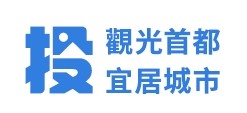        0115藥師節快樂!〜社區健康守門員! 有您真好!    南投市福倫藥局藥師林澤輝表示，我們的工作除調劑處方箋外，並提供多元藥事服務及健康照護，如用藥諮詢送藥服務、協助民眾做戒菸衛教、糖尿病健康、用藥、飲食照護、日前更配合衛生局政策透過LINE來評估65歲長者的身體健康功能：認知、行動、營養、聽力、視力、憂鬱等六項功能及宣導用藥安全健康講座等。    社團法人南投縣藥師公會潘志宏理事長表示，藥師們就像是社區民眾健康的守門員，民眾的用藥安全，我們責無旁貸，南投縣藥師們將持續配合衛生局執行藥事照護服務，並擴大對獨居長者及身心障礙者等弱勢群群的服務，社區有藥師的照護、民眾健康才有保障！    衛生局局長陳南松表示，本縣幅員遼闊，大眾運輸不便，許多偏鄉地區民眾面臨就醫取藥的困境；縣長許淑華特別重視長者及弱勢族群的用藥安全並積極推動智慧健康城市，今(113)年起縣府藥事服務計畫將強化「補助弱勢」，已爭取經費擴大服務，提供補助65歲以上獨居長者及身心障礙者提供免費送藥到府服務，提供專業藥事服務。此外縣府將進一步規劃「E化藥事服務申請」，以打造全齡宜居及智慧健康城市為目標。衛生局亦將與南投縣藥界持續合作守護鄉親健康，民眾如有任何用藥安全問題可洽南投縣政府衛生局諮詢專線049-2230518。     今(15)日是國內藥師節，南投縣政府感謝縣內社區藥局及藥事人員們多年來為縣民把關用藥安全，在南投縣本身醫療資源不足且不均情形下，社區藥局藥師們對於把關縣民健康扮演著很重要的角色，就像是社區「健康諮詢站」一樣，提供迅速且專業的用藥安全及健康諮詢。感謝縣內藥師(生)及社區藥局們，犧牲自身時間配合衛生局深入家戶執行藥事照護，感謝藥師(生)們無私的付出與貢獻，祝福所有藥事人員藥師節快樂。